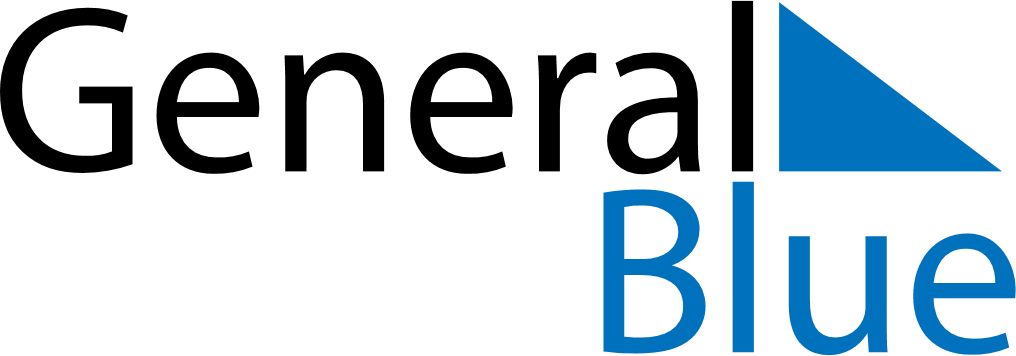 February 2024February 2024February 2024RwandaRwandaSundayMondayTuesdayWednesdayThursdayFridaySaturday123Heroes Day4567891011121314151617181920212223242526272829